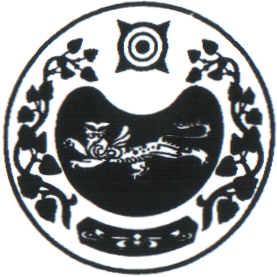 РАСПОРЯЖЕНИЕ                                            	   от 12 .04.2021г.  23-р	аал ЧарковО проведении двухмесячникапо благоустройству и озеленениютерритории Чарковского сельсоветав 2021 году           В целях обеспечения санитарного порядка, выполнения первоочередных мероприятий по благоустройству и озеленению территорий населенных пунктов поселения, руководствуясь Уставом муниципального образования Чарковский сельсовет, Правилами благоустройства и содержания территории и строений администрации Чарковского сельсовета, утвержденными Советом депутатов Чарковского сельсовета № 13/3 от 29.04.2016г. (с последующими изменениями):Провести с 12 апреля 2021г. по 11 июня 2021г.  двухмесячник по благоустройству и озеленению территорий Чарковского сельсовета.Утвердить план мероприятий по благоустройству, озеленению и наведению санитарного порядка на территориях населенных пунктов (приложение 1).Рекомендовать руководителям организаций и учреждений всех форм собственности, предпринимателям, обеспечить должный уровень санитарного состояния закрепленных территорий, образцовое содержание торговых площадей, мест складирования материалов, тары.Рекомендовать депутатам Чарковского сельсовета провести разъяснительную и организационную работу в избирательных округах с населением по наведению порядка на придомовых территориях.Специалистам администрации изготовить и распространить листовки, памятки по благоустройству придомовых территорий и мерах административной ответственности за несоблюдение Правил благоустройства.Обнародовать данное распоряжение на информационных стендах и на официальном сайте администрации в сети Интернет.Контроль за исполнением настоящего распоряжения оставляю за собой.       Глава Чарковского сельсовета                                        Г.И.ДорохинаПриложение 1к распоряжению администрацииЧарковского сельсоветаот  12.04.2021г.  № 23-рПЛАН мероприятий по благоустройству, озеленению и наведению санитарного порядка на территориях населенных пунктов РОССИЯ ФЕДЕРАЦИЯЗЫХАКАС РЕСПУБЛИКАЗЫАFБАН ПИЛТIРI АЙМАFЫЧАРКОВ ААЛНЫН ЧОБI                                    АДМИНИСТРАЦИЯЗЫРОССИЙСКАЯ ФЕДЕРАЦИЯРЕСПУБЛИКА ХАКАСИЯУСТЬ-АБАКАНСКИЙ РАЙОНАДМИНИСТРАЦИЯ                       ЧАРКОВСКОГО СЕЛЬСОВЕТА№ ппНаименование мероприятийСроки исполненияОтветственные за исполнение1.Реконструкция и уборка территории памятника воинам землякам.до 01.05.2021г.АдминистрацияЧарковская СОШИ2.Уборка   кладбищ, уборка мусора до 08.05.2021г.АдминистрацияСовет депутатов3.Уборка находящихся на территории муниципального образования скверовв течении двухмесячникаАдминистрацияЧарковский СДК4.Уборка территорий, закрепленных за учреждениями, организациями, индивидуальными предпринимателямидо 01.05.2021г.Руководители учреждений, организаций, индивидуальные предприниматели5.Очистка территории  детской площадки по ул. Урыбинаапрель-майАдминистрацияСовет депутатов6.Проведение санитарной обрезки деревьев и кустарников, побелкав течении двухмесячникаАдминистрация, Чарковский СДК7.Подготовка клумб и посадка цветовдо 01.06.2021г.Администрация, руководители учреждений, организаций8.Ликвидация несанкционированных свалокв течении двухмесячникаАдминистрация9.Ремонт и покраска (побелка) остановок пассажирского транспортав течении двухмесячникаАдминистрацияСовет депутатов10.Проведение субботников по уборке территорийв течении двухмесячникаРуководители учреждений, организаций, индивидуальные предприниматели, Администрация